Name of the project: Name of the applicant: Unit/Institute: 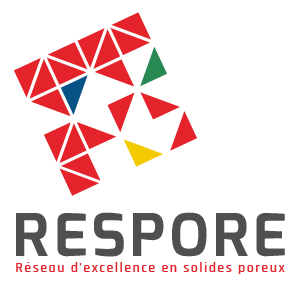 2020 CALL FOR PROPOSALSFederative EquipmentFunding over 50k eurosDeadline:  27 July 2020 at 24:00.Files should be submitted on the dedicated platform at the following address: https://resporeaap20202.sciencescall.orgELIGIBILITYEligible projects are carried out between Respore labs and the project leader must be identified as a member of the network. The total cost of the project must be less than € 2 000 000 (pre tax cost). Respore’s contribution can’t exceed 60% of the total cost (whichever amount is inferior). New equipment and/or upgrade of existing ones are eligible as long as it meets the criteria of the call for proposals. The project must not be the subject of a request or support in the context of another emerging DIM / emerging DIM, the Sesame mechanism, the Genopole program or a collaborative project of a competitiveness cluster.The proposed investment must not have been financed by the Region as part of the support for collaborative projects of a competitiveness cluster, nor by another DIM or any other regional funding scheme.THEMESThe DIM Respore is centered around three thematic axes, corresponding to current scientific, technological and societal challenges:Renewable energies.Environmental sciences and security.To the service of health, wellbeing, biotechnology and the industry.To these axes, are added two transverse axes:Real time and multi-technique characterization.Towards modeling at all scalesProposals funded by Respore have to fit within one of these axes.EVALUATION CRITERIAThe evaluation criteria are the following:Scientific and technical quality of the project;Innovative aspect of the project;Quality of the cofinancing plan and quality of the environment of the project; Accessibility for Respore members;A federative and structuring effect for the network.CALENDAR27 July 2020 at 24:00: Deadline for proposal submission on https://resporeaap20202.sciencescall.org September 2020: Audition of preselected project leaders if required by the directive committeeMid-October 2020: Publication of the results.LANGUAGEProjects must be written exclusively in English.IDENTIFICATION OF THE PARTNERSPlease attach a short resume (max 1 page, including experience, expertise, responsibilities, h index, list up to 5 recent publications) of each project leader.Please highlight what makes the project innovative and, if applicable, federative (maximum 5 lines).List up to 5 major publications in the field, not necessarily from your teams (DOI link mandatory)Team members involved in the projectThematic or transverse axis or axes concernedThematic axes  Renewable energies  Environmental sciences and Safety  Health, Well-being, Biotechnologies and IndustryTransverse axes  Time-resolved and  multi-techniques  characterization  Multi-scale modellingSCIENTIFIC DESCRIPTION OF THE PROJECT(3 pages, Times 11)Title of the projectKey WordsScientific description of the project; state of the art, innovative character, risks, expected resultsAdded value of the equipment for each partner team, if applicable Structuring effectAccess conditions for non-partner teams (Respore teams and labs/ Non-Respore labs/ Industrials partners) Use of the equipment after ResporeAdequacy to the objectives and integration to the Respore project Added value for Ile-de-France RegionInstallation and accessibility time frame BUDGETDetailed budgetEnvisioned project co-financing Please indicate the amount and % of the total cost for each sponsor. If possible, and if the project is pre-selected, engagement letters should be presented for the auditions. Respore maximal rate : 60%Host institution in charge of the purchase Location of the equipmentEnclose at least one quote (except for internal development)EVALUATIONSuggested experts for peer review (from outside Ile de France, without common publications with any of the project partners during the past five years)Unwanted experts (argue)SIGNATURESSignature of the project leaderOpinion of the DIM liaison person in the teamVisa / Signature of the unit directorSignatures are required for the proposals to be accepted.ANNEX: REMINDER OF THE GENERAL RULES OF THE CALL FOR PROPOSALS RESPOREThe objective of Respore is to generate breakthroughs in porous solids sciences, both fundamental and applied, by promoting interactions between specialists in porous solids from different disciplines but also between experts from different classes of porous solids.The aim of the call for proposals is to promote innovative, disruptive projects by creating synergies between laboratories.All the teams working in the field of porous solids and listed in Respore are eligible to respond to the call for proposals (CFP).In the case where a team applies for several proposals, Respore requests that the liaison person of Respore in the team establishes a ranking of the proposals.The proposals will be selected in a two-stage process:Preselection based on the submitted document.Selection after audition of the project leader when Respore’s contribution is over 50 000 euros.The selection of proposals will be organized by Respore's steering committee, supported by a jury of experts from outside the IDF region.The beginning of the acquisition of the equipment, and therefore the commitment of the related expenses, must begin within 24 months after the signing of the transfer agreement (convention de reversement).The costs of installation or work, the guarantee - to be provided during the purchase and included in the invoice - are eligible for funding.The recipient institution agrees to maintain financed equipment.Any management costs of the beneficiary institutions are not eligible for funding.ENGAGEMENT OF THE TEAMSThe recipient teams of a funding of the Île de France Region, within the framework of Respore Calls for Proposals, commit to, in particular:To read and respect the regional and Respore rules (Convention d’Objectifs et de Moyen et convention d’attribution annuelle de la Région Île-de-France, convention de reversement).To transfer the progress report(s), the activity report of the project or any other document at the request of the administrative department of the ENS, Respore's managing institution, respecting the indicated deadlines and document formats.To indicate, in the context of any written publication (article, proceedings ...), the following acknowledgment: "This work has been sponsored by the Ile-de-France Region in the framework of Respore, the Île-de-France network of Excellence in Porous Solids".To display, as part of any oral communication (conference, seminar, workshop, school ...) the logo of the Ile-de-France Region and that of Respore and its guardianships.To invite a representative of Respore and of the Ile de France Region for any inauguration of equipment over 100k€.Lab name, number and addressTeam nameName (first, last) of the project leaderEmailPhone numberLeaderPartner 1Partner 2…Please highlight the novelty and impact of the proposed projectList of publicationsFirst names, NamesEmailsLeaderPartner 1Partner 2Partner 1Partner 2Please indicate the expected impacts if the objectives are reached, and the collaborations established in Ile-de-FranceEstimated dates of purchase, installation, commissioning etc.CategoryAmount- €- €- €- €Total- €LabSite First name, Last namePositionPlaceDateFirst name, Last nameOpinion and ranking** If the team presents several proposals within this call for proposals, please indicate the position of the present proposal within the internal ranking of the team.* If the team presents several proposals within this call for proposals, please indicate the position of the present proposal within the internal ranking of the team.Place Date First name, Last namePositionPlaceDate